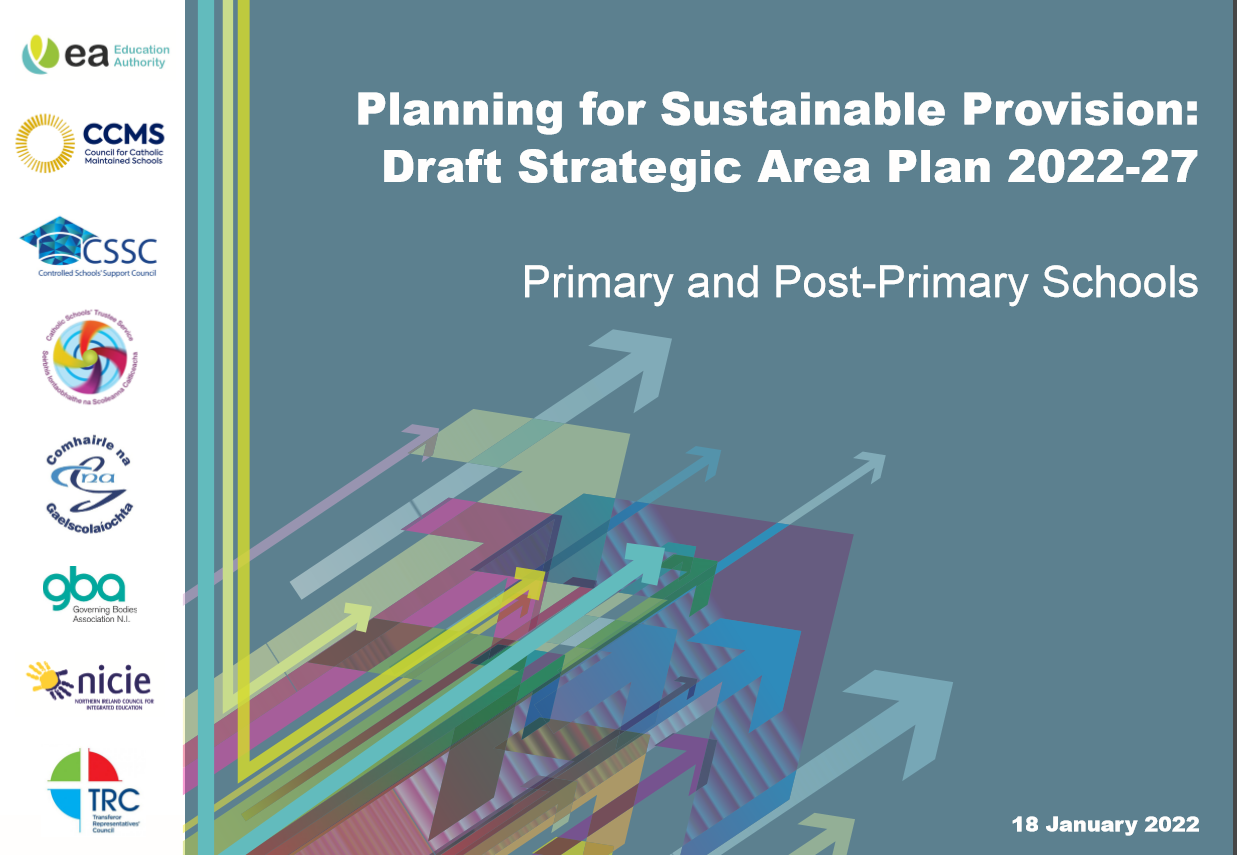 ContentsThe Education Authority (EA) is responsible for education services in Northern Ireland including schools and support services.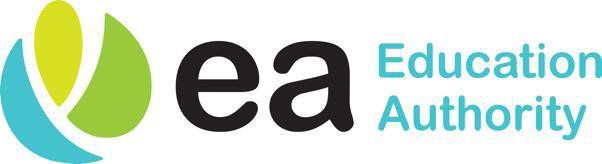 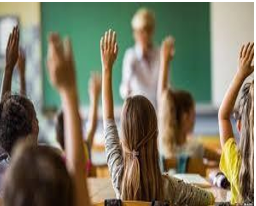 The EA’s job is to make sure that children and young people’s needs are being met.The EA is asking for your views on a draft Strategic Area Plan.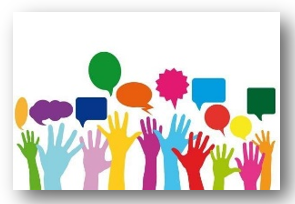 A strategy is a plan over a long time.  This draft Strategic Area plan is for 5 years.Your views will help us to write the final plan.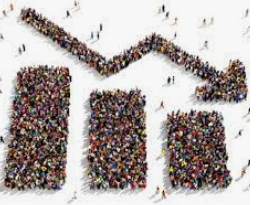 There are too many schools for the number of pupils.There has been a drop in the number of pupils.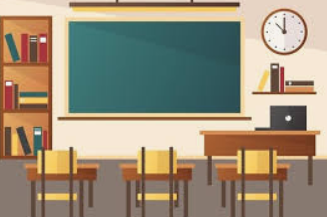 Some schools have a small number of pupils.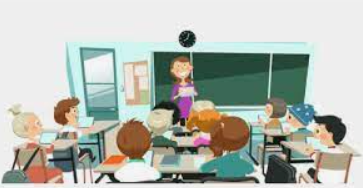 Some schools have the right number of pupils and some schools have too many pupils.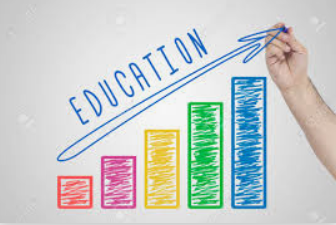 Area Planning will improve the quality of educational provision for all pupils by:Providing a network of sustainable schools that are of the: 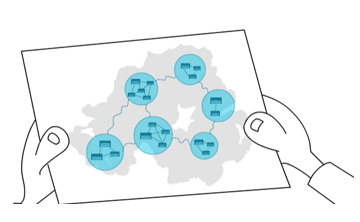 right type,the right size,located in the right place at the right time.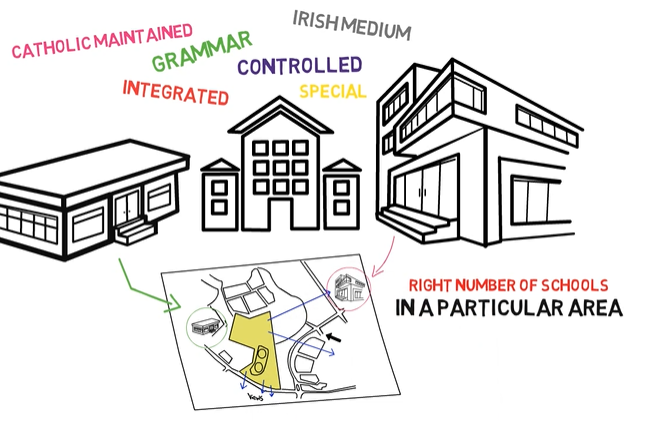 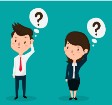 To help us in Area Planning there are four Key Themes: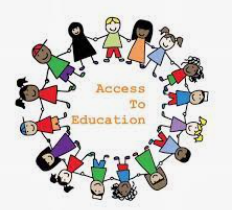 Equal access to education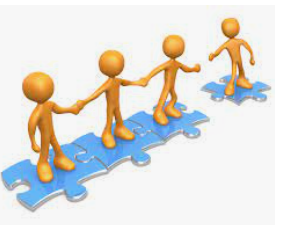 Sharing and working together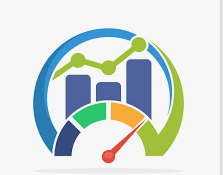 Use resources well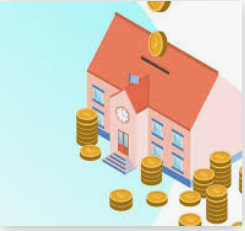 Money for classrooms and buildings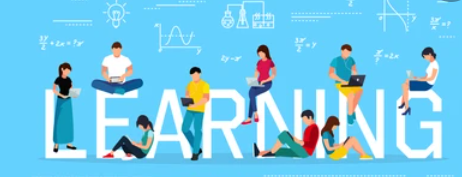 We want to provide all pupils a high quality educational experience in sustainable schools.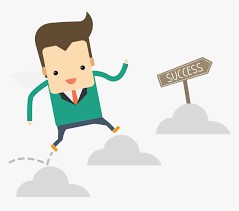 We want to help all children and young people to succeed. 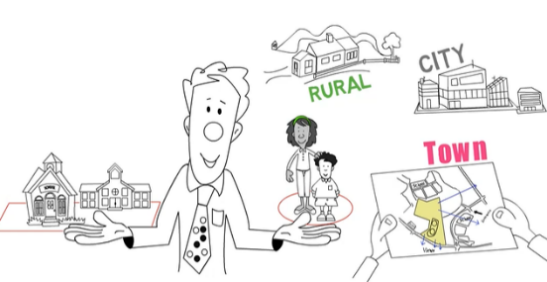 We want to make sure there are enough schools for now and for the future.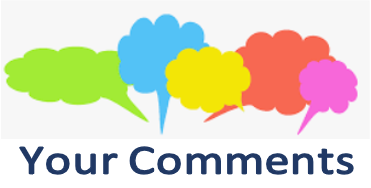 To find out what people think about the draft plan we are holding a public consultation.   At this consultation, everyone will be able to give us their views.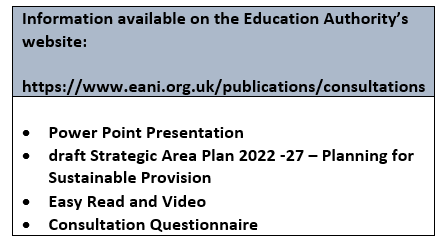 We are having online meetings on:3 February 20229 February 20222 March 202210 March 2022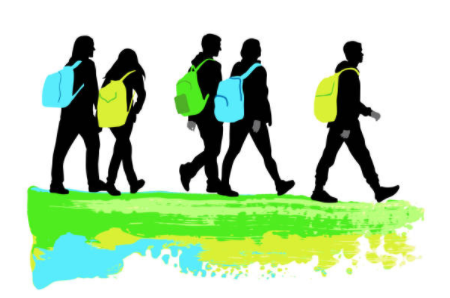 We want to hear the thoughts of children and young people.   The Education Authority’s Youth Service will meet with children and young people.You can …….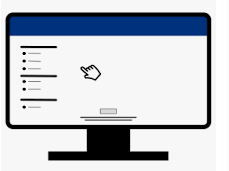 Tell us what you think by going online and filling out a form: 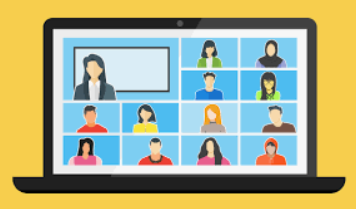 Go to an online consultation meeting and give your comments.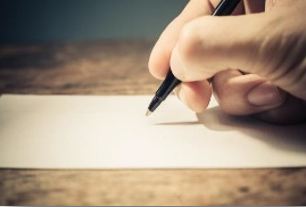 Write to the EA:  DraftSAP2@eani.org.ukorEducation AuthorityEducation Directorate, Area Planning17 Lough RoadAntrim  BT41 4DH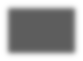 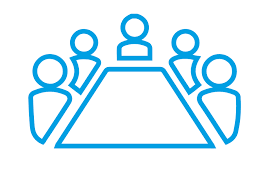 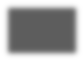 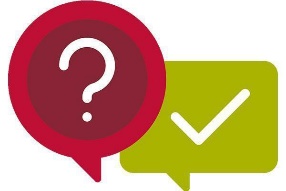 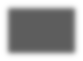 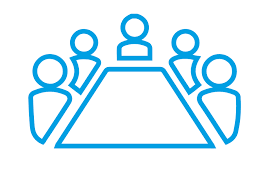 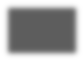 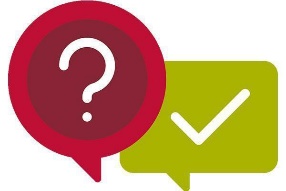 The consultation will be from Tuesday 18 January 2022 (12 noon) to Tuesday 12 April 2022 (5 pm)The Education Authority will think carefully about what you have told us.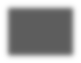 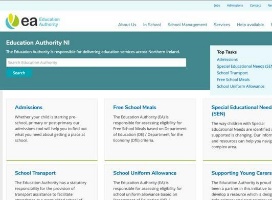 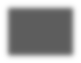 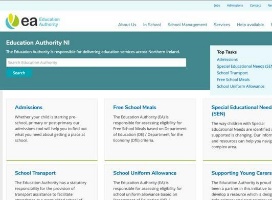 You can find a summary of what everyone has said at www.eani.org.uk.Easy ReadWho are we?3What do we want to do?4Background5 – 8What are we going to do?9Getting people’s views10How can I put forward my views and comments?11What happens next?12Who are we?What do we want to do?BackgroundBackgroundBackgroundBackgroundWhat are we going to do?Getting people’s viewsHow can I put forward my views and comments?What happens next?